Alina LazărTel: +40 749 129 063alina.lazar@grayling.com  Alexandra Chelu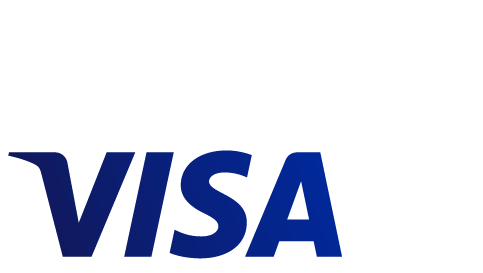 Tel: +40 749 088 409alexandra.chelu@grayling.com Website: www.visa.roVisa europe │ COMUNICAT DE PRESĂParteneriatul Visa Europe – eMAG continuă cu o nouă promoţie la plăţile cu cardul onlineBucureşti, 16 februarie 2016: Posesorii de carduri Visa care plătesc în perioada 15 februarie – 15 martie 2016 cumpărături de minim 100 de lei pe site-ul www.emag.ro sau prin aplicaţia de mobil eMAG câştigă automat vouchere în valoare de până la 50 de lei pentru a le folosi la cumpărături. Noua ediţie a campaniei “eMAG îţi dă motive de shopping cu cardul tău Visa!” se desfăşoară în cadrul parteneriatului strategic încheiat la sfârşitul anului trecut de Visa Europe, cel mai mare procesator de plăţi din Europa, şi eMAG, cel mai mare magazin online din regiune, pentru încurajarea clienţiilor să plătească produsele achiziționate direct cu cardul pe internet. Toţi posesorii de carduri Visa, persoane fizice şi juridice, cu excepţia clienţilor de tip reseller, primesc în mod automat vouchere cadou la fiecare plată de minimum 100 de lei efectuată online cu cardul pentru produsele comercializate de eMAG. Clienţii eMAG care plătesc cu cardul Visa prin aplicaţia de mobil cu opţiunea “Plata cu 1 click” primesc un voucher în valoare de 50 de lei. Opţiunea “Plata cu 1 click” este cel mai rapid şi sigur mod de a plăti întrucât toate comenzile pot fi achitate printr-un simplu click, iar datele cardului nu sunt stocate sau înregistrate niciun moment. Practic, utilizatorii introduc datele de card la activarea opţiunii, iar aplicaţia eMAG asociază cardului un cod numeric criptat ce va fi utilizat pentru plăţile viitoare.Valoarea voucherelor va fi de 30 de lei dacă tranzacţia cu cardul Visa se va efectua online pe www.emag.ro sau prin aplicaţia de mobil fără a se activa opţiunea “Plata cu 1 click” pentru cardul respectiv. Voucherele vor fi transmise pe email clienţilor până pe data de 16 martie 2016 şi pot fi utilizate în  perioada 17 martie 2016 – 16 aprilie 2016 pentru  cumpărături realizate la eMAG (cu excepţia produselor din categoriile Asigurări şi Supermarket), achitate online cu cardul Visa.    Regulamentul campaniei “eMAG îţi dă motive de shopping cu cardul tău Visa!” este disponibil gratuit oricărei persoane interesate pe site-ul www.emag.ro.Parteneriatul strategic dintre Visa Europe şi eMAG include şi o serie de acţiuni de informare cu privire la cumpărăturile online, precum şi viitoare campanii promoţionale pentru plăţile cu carduri Visa pe site sau prin aplicaţia mobilă eMAG.Despre Visa EuropeVisa Europe este o companie de tehnologii de plată deţinută şi operată de băncile membre şi alţi furnizori de servicii de plăţi din 38 de ţări din Europa.Visa Europe este în centrul ecosistemului de plăţi, furnizând servicii şi infrastructură care permit milioanelor de consumatori, companii şi guverne din Europa să facă plăţi electronice. Membrii săi sunt responsabili de emiterea cardurilor, înscrierea comercianţilor şi stabilirea comisioanelor pentru posesorii de carduri şi comercianţi. Totodată, Visa Europe este cel mai mare procesator de tranzacţii din Europa, responsabil de procesarea a peste 18 miliarde de tranzacţii anual.În Europa, există peste 500 de milioane de carduri Visa şi 1 € din fiecare 6€ cheltuiţi este pe un card Visa. Cheltuielile totale realizate pe cardurile Visa depăşesc 2.000 miliarde de euro, în timp ce cheltuielile efectuate la POS reprezintă 1.500 miliarde de euro.Începând cu anul 2004, Visa Europe a devenit independentă de Visa Inc. şi este înregistrată în Marea Britanie, cu licenţă exclusivă, irevocabilă şi perpetuă în Europa. Ambele companii acţionează în parteneriat pentru a facilita plăţile cu Visa la nivel global, în peste 200 de ţări. Pentru informaţii suplimentare, vă rugăm să accesaţi www.visaeurope.com şi @VisaEuropeNewsDespre eMAGÎn ultimii 14 ani, eMAG s-a plasat în poziţia de lider constant al pieţei, ca urmare a orientării sale permanente către client, manifestată prin servicii care au creat noi standarde în piață, precum 30 de zile drept de retur, Service Pick Up and Return, Garanția Plus și Deschiderea coletului la livrare. În pas cu schimbările în comportamentul de consum al clienților și cu diversificarea canalelor de comunicare, eMAG a deschis un nou segment pe piața comerțului online, prin dezvoltarea aplicației de mobile, compatibilă atât cu sistemele de operare iOS, cât și cu cele pe Android.